Протоколот 28 декабря 2022 го проведении районного этапа Всероссийского конкурса экологических рисунковЦель Конкурса- привлечение внимания детей и молодежи к проблемам сохранения окружающей среды, формирование экологически грамотного стиля жизни и повышение уровня экологической культуры, усиление роли художественного творчества как средства экологического и гражданско-патриотического воспитания.Задачи Конкурса:- развитие творческих способностей детей и молодежи, их фантазии и воображения;- привлечение интереса к природе и экологии в субъектах Российской Федерации и распространение достоверной информации о состоянии окружающей среды;- воспитания бережного и внимательного отношения к природе;- развитие у детей и молодежи активной гражданской позиции и неравнодушного отношения к природу.В конкурсе приняли 56 учащихся из 7 ОО (МБУ ДО Тоцкий ДДТ, МАОУ Зареченская классическая гимназия, МАДОУ д\сад «Колосок», МАДОУ д\сад «Солнышко», МБДОУ д\сад «Василек», МБДОУ д\сад «Звездочка»).По итогам проведения районного этапа Всероссийского конкурса экологических рисунков, места распределились следующим образом:Номинация «Домашние питомцы» (дошкольники):	1 место- Мухаметова Диана, МАДОУ д\сад «Солнышко», руководитель Рожкова Н.В.;2 место- Пасынкова Мария, МАДОУ д\сад «Колосок», руководитель Чуприна Н.Н.;3 место- Хасанов Радмир, МБДОУ д\сад «Василек», руководитель Карасева Е.С.Номинация «Заповедные уголки родного края» (дошкольники):1 место- Масанов Денис, МАДОУ д\сад «Звездочка», руководитель Закирова Ю.Р.;2 место- Садырева Милена, МБДОУ д\сад «Звездочка», руководители Рыбкина С.В., Тарасенко Е.Н. ;Номинация «Здоровье нашей планеты в наших руках» (дошкольники):1 место- МирзахановаСамира, МБДОУ «Звездочка», руководитель Рыбкина С.В.;2 место- Кондрашов Егор, МАДОУ д\сад «Колосок», руководитель Беленко М.А.;3 место- Мазманян Лара, МАДОУ д\сад «Колосок», руководитель Беленко М.А.;Номинация «Здоровье нашей планеты в наших руках» (7-9 лет):1 место-Еликов Егор, МАОУ Зареченская классическая гимназия, руководитель Костяева Е.А.Номинация «Здоровье нашей планеты в наших руках» (10-14 лет):1 место- Гуськова Арина, МАОУ Зареченская классическая гимназия, руководитель Баширова К.А.;2 место- Малютина Валерия, МБОУ Пристанционная ООШ, руководитель Дубатовкина М.И.;3 место- Михайлова Валерия, МБОУ Пристанционная ООШ, руководитель Дубатовкина М.И.Номинация «Мир воды» (дошкольники):1 место- КулмурзиеваКамила, МБДОУ д\сад «Звездочка», руководитель Тарасенко Е.Н.;2 место- Акулинушкин Ярослав, МБДОУ д\сад «Звездочка», руководитель Ищенко Е.В.;3 место- Неверова Екатерина, МАДОУ д\сад «Колосок», руководитель Федоринова Е.А.Номинация «Мир воды» (7-9 лет):1 место- Минулин Артем, МБОУ Пристанционная ООШ, руководитель Максимова Т.А.Номинация «Охраняемые растения и животные» (дошкольники):1 место- Султанбеков Ринат, МАДОУ д\сад «Солнышко», руководитель Рожкова Н.В.;2 место- Шевяхова Екатерина, МБДОУ д\сад «Звездочка», руководитель Жилкина О.А.;3 место- Калуцких Никита, МАДОУ д\сад «Колосок», руководитель Чуприна Н.Н.Номинация «Охраняемые растения и животные» (10-14 лет):1 место- Рожкова Татьяна, МАОУ Зареченская классическая гимназия, руководитель Попцова К.А.;2 место- Латыпова Лейла, МБУ ДО Тоцкий ДДТ, руководитель Минулина М.С.;3 место- Каленков Кирилл, МАОУ Зареченская классическая гимназия, руководитель Тихонова Н.В.Номинация «По лесной тропинке» (дошкольники):1 место- КулмурзиеваКамила, МБДОУ д\сад «Звездочка», руководитель Рыбкина С.В.;2 место- Юсупова Амина, МАДОУ д\сад «Колосок», Федоринова Е.А.;3 место- Репина Полина, МАДОУ д\сад «Колосок», руководитель Чуприна Н.Н.Номинация «По лесной тропинке» (7-9 лет):2 место- Фадеев Ярослав, МАОУ Зареченская классическая гимназия, Ракитина И.Н.Номинация «По лесной тропинке» (старше 18 лет):1 место- Рожкова Наталья Витальевна, воспитатель МАОУ д\сад «Солнышко».Номинация «Родные пейзажи» (дошкольники):1 место- Шестаков Арсений, МАДОУ д\сад «Солнышко», руководитель Юсупова Ф.М.;2 место- Сафронов Юрий, МАДОУ д\сад «Колосок», руководитель Федоринова Е.А.;3 место- Рожкова Софья, МАДОУ д\сад «Солнышко», руководитель Рожкова Н.В.Номинация «Родные пейзажи» (7-9 лет):2 место- Покидова Софья, МАОУ Зареченская классическая гимназия, руководитель Ракитина И.Н.Номинация «Родные пейзажи» (10-14 лет):1 место- Зайдулина Виктория, МБУ ДО Тоцкий ДДТ, руководитель Минулина М.С.Номинация «Экологическая среда города» (дошкольники):1 место- Никитин Роман, МБДОУ д\сад «Звездочка», руководитель Жилкина О.А.;2 место- Завьялов Александр, МБДОУ д\сад «Звездочка», руководитель Жилкина О.А.Номинация «Экологическая среда города» (7-9 лет):2 место- АбдрахмановБилал, МАОУ Зареченская классическая гимназия, руководитель Ракитина И.Н.;3 место- СергазиевАйнур, МАОУ Зареченская классическая гимназия, руководитель Коваль И.С. Решение:- наградить победителей и призеров в каждой номинации дипломами;- работы победителей и призеров отправить на областной этап Всероссийского конкурса экологических рисунков;- объявить благодарность педагогам, предоставивших более 3х работ (Рожкова Н.В., Федоринова Е.А., Чуприна Н.Н., Ракитина И.Н., Жилкина О.А.).Замечания:- МБОУ Пристанционная школа Дубатовкина М.И. во всех конкурсных работах отсутствовали согласия законных представителей;- Антимонов Захар, данная работа принимала участие в Всероссийском конкурсе экологических рисунков в 2021-2022 году;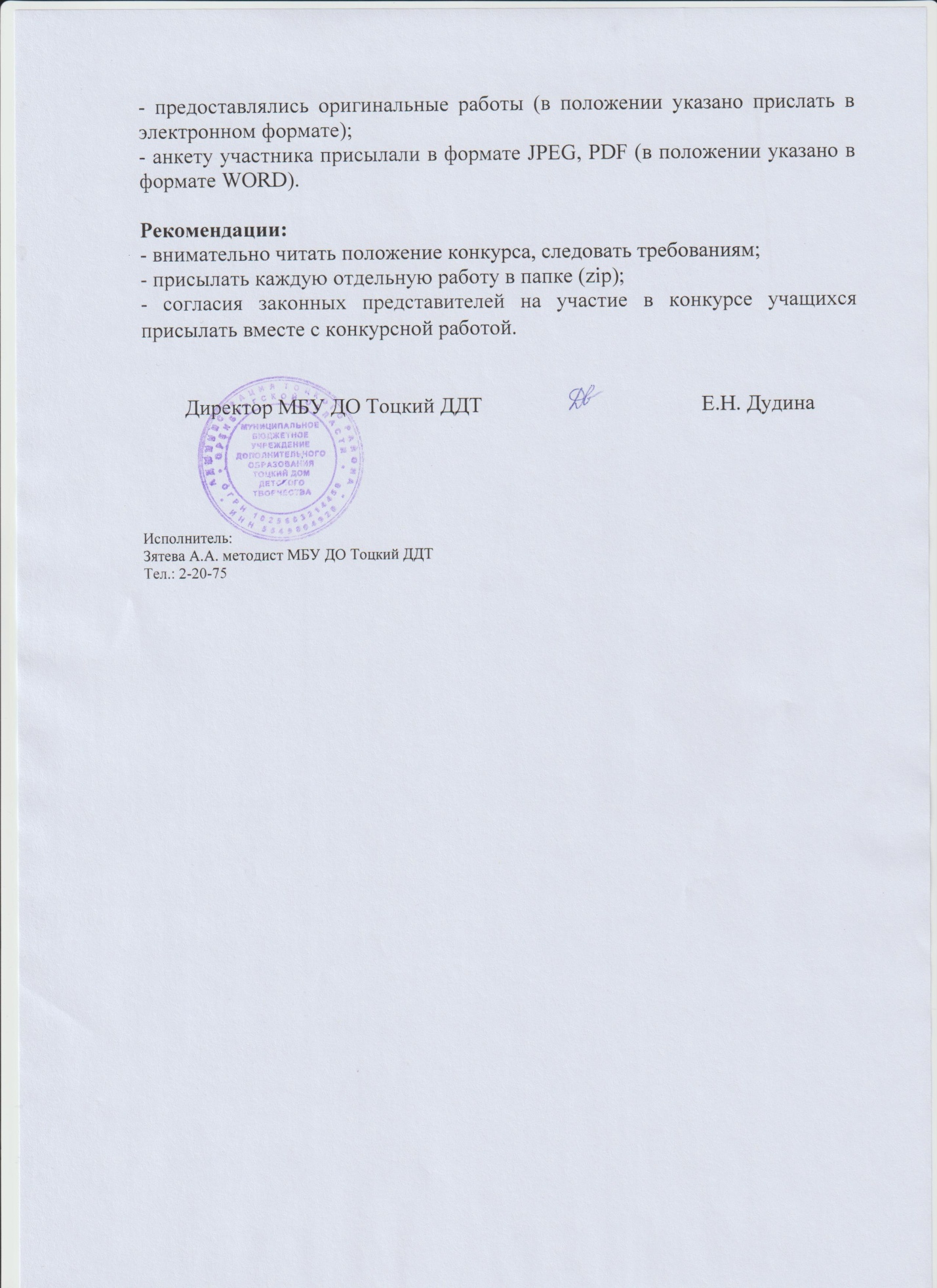 